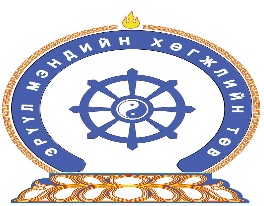  Эмийн зохицуулалтын алба 2015.08.042015 оны 5-8 сард тус төвд мэдээлэгдсэн эмийн гаж нөлөөний мэдээллийг Эм судлалын салбар зөвлөлийн хурлаарүнэний магадлалыг зэрэглэн ангилж, хэлэлцсэнийг хурангуйлан хүргэж байна.№Гаж нөлөө илэрсэн эмийн мэдээлэл Гаж нөлөө илэрсэн эмийн мэдээлэл Гаж нөлөө илэрсэн эмийн мэдээлэл Гаж нөлөө илэрсэн эмийн мэдээлэл Гаж нөлөө илэрсэн эмийн мэдээлэл Гаж нөлөө илэрсэн эмийн мэдээлэл Хурлын шийдвэр№Олон улсын нэршилХудалдааны нэршилҮйлдвэрлэгчЦувралын дугаарИлэрсэн гаж нөлөөМэдээлэгчийн үнэлгээХурлын шийдвэр1АпротининГордоксГедеонРихтер, ТГ141204Нүүр улайж, огиулжбөөлжихамьсгалдавчдах, дотормуухайрах, нүүр, уруул хэл хавагнах Байж болохҮнэмшилтэй2АмпициллинАмпициллинNCPC, БНХАУ140311Арьснытууралт, тухайнсорилхийсэнгазарулайжхавдсан.  ҮнэмшилтэйИлэрхий3ЦефазолинЦефазаолинNCPC, БНХАУ14802Сорилтавьсангазарулайсан, гүвдрүүттууралт, цэврүүтсэнҮнэмшилтэйИлэрхий4ЦефатоксимЦефатоксимSCHENELL, Солонгос6062Сорилтавьсангазарулайж, жижигтууралтгарсанарьс, салстулайсанҮнэмшилтэйИлэрхий5Амоксициллинтригидрат + КлавуланаткалиАмоксиклавЛек, Австри140311Арьсулайж, хавдсанҮнэмшилтэйҮнэмшилтэй6ЦефазолинЦефазолинБНХАУ, NCPC 401003Дотормуухайрч, бөөлжихгээдогиулна, арьсзагатнасанБайж болохИлэрхий7ЦефтриаксонХовантриаксонСолонгос, HawonPh.corp220714Тариагсудсаархийснийдараанүүрнийзахаарболонүснийирмэг, хүзүүгээрулаантууралтгарчзагатнасан. Мөннайтаагаадэхэлсэн.  ҮнэмшилтэйИлэрхий8ТиопенталнатриТиопенталнатриОХУ, Синтез220714Хүзүү, цээж, мөрорчимулаантууралтгарсанҮнэмшилтэйҮнэмшилтэй9ТиопенталнатриТиопенталнатриОХУ, Синтез220714Цээж, 2 гарорчмоорулаантууралтгарсан. ҮнэмшилтэйҮнэмшилтэй10ТиопенталнатриТиопенталнатриОХУ, Синтез220714Хүзүү, цээжорчмоорулаантууралтгарсанҮнэмшилтэйҮнэмшилтэй11ТиопенталнатриТиопенталнатриОХУ, СинтезЦээж, 2 гар, мөрөөрулайсанҮнэмшилтэйҮнэмшилтэй12НатрийнсалицилатНатрийнсалицилатМонгол, Цомбо101014.02Толгойэргэх, нүдбүрэлзэхҮнэмшилтэйБайж болох13НикотиныхүчилВитамин PPМонгол, Шинэнахиа120415Ханиалгаж, амьсгаадах, 2 гарнүүрулайсан, арьснытууралтгарсанБайж болох Байж болох14АскорбиныхүчилВитамин С Монгол, Шинэнахиа21544Даарна, чичирнэ, нүүрхөхөрнөИлэрхий Илэрхий15ЭналаприлмалеатЭнапСловени, KRKA 674141102Ханиалгаж, цэргарсанБайж болох Үнэмшилтэй16АмпициллиннатриАмпициллиннатриХятад, CSPS120313Эрүүорчимзагатнаж, уруулхавдсанҮнэмшилтэй          Илэрхий17НеостигминПрозеринОХУ, Мосхимфарм2801БиеэрхаршлынтууралтгарсанҮнэмшилтэй Байж болох